AmarathnVar Fireworks (Globe)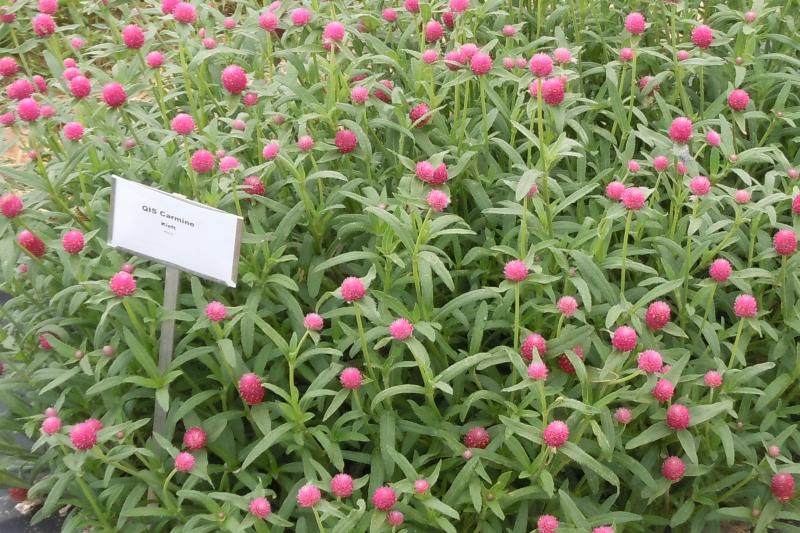 Var Caudatus Love Lies Bleeding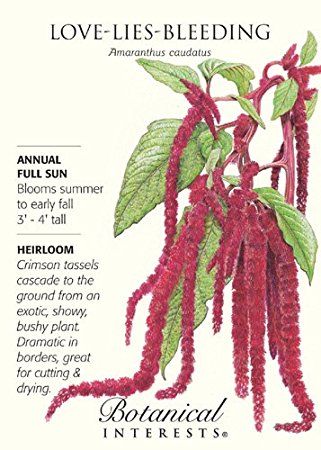 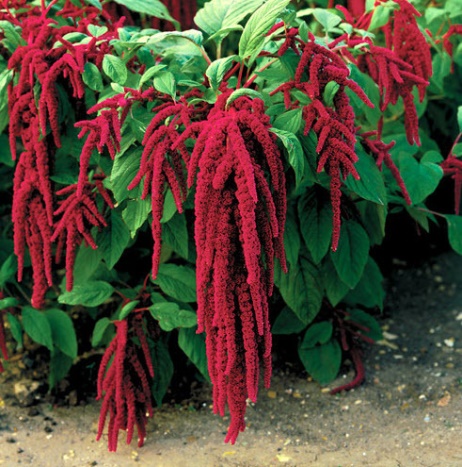 Cosmos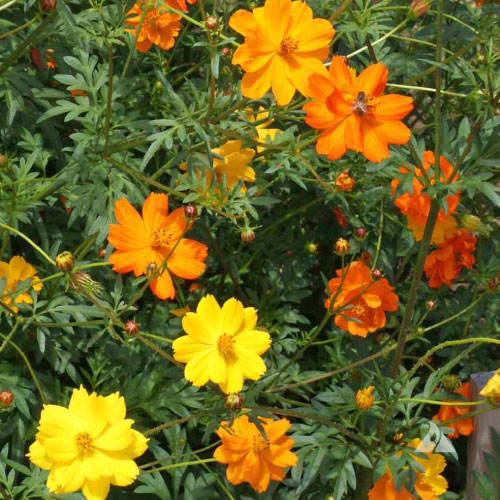 Dusty Miller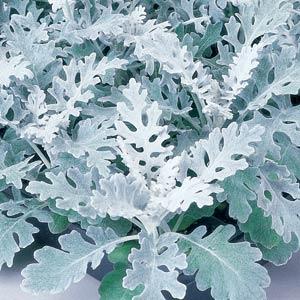 Echinacea-Purple 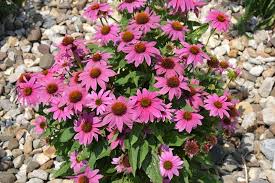 Marigolds var Alaskan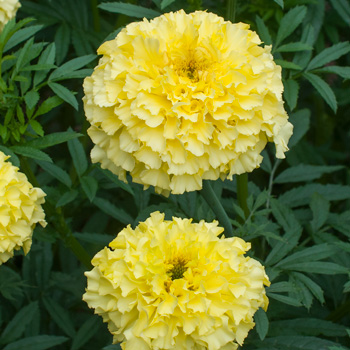 Rose Mallow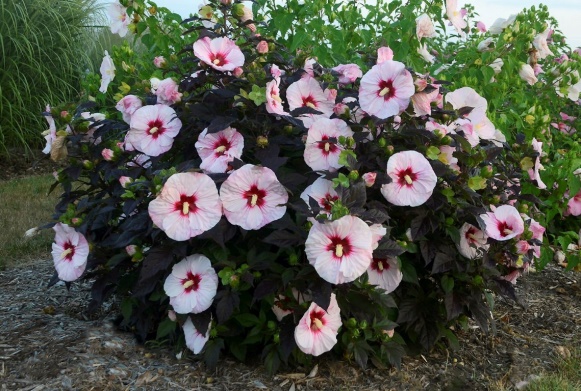  Perennial: sun to part shade, grows -5 ft tall, flowers are 8 inch, original plant from White Flower Farm, Stellar donator: NoliniSunflowers Non SpecificMultibloomer And Large 10-12 inch bloom